１．趣    旨　　介護に携わる初任者職員が、介護の現場・介護の仕事で感じるストレスの原因を探り、自身の心と体の健康を維持するための考え方・具体的手法を学ぶ。２．主    催   一般社団法人　岐阜県老人福祉施設協議会３．期　  日　　 令和6年2月14日（水）　１３：３０～１５：３０４．形　  式　　 集合型　・　オンライン＜Ｚｏｏｍ使用＞によるリモート配信講義５．場　  所　　 岐阜県福祉・農業会館6階研修室・所属施設等から参加６．対　  象　　 社会福祉法人・事業所の介護職員・看護職員等　（入職3年内を目安とします）７．プログラム8．参 加  費　　会員　無料　　　　　　　　非会員　5,000円9．参加申込　　 URLもしくはQRコードにより、令和6年2月2日（金）までにお申込みください。　　　　　　　　　　　　https://forms.office.com/r/g7uLEdG62r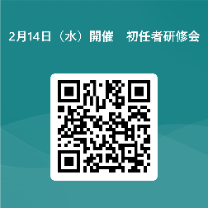 10．申込先　　一般社団法人　岐阜県老人福祉施設協議会（担当：加藤）問合せ先　　　〒500-8385  岐阜市下奈良２－２－１  岐阜県福祉・農業会館6階時　間　帯内　　　　　容１３：００～１３：３０１３：３０１３：３5１５：00１５：３０受付（Ｚｏｏｍ入場）開会小島研修委員長より挨拶・研修内容について講義　「介護の仕事とメンタルヘルス　」　　　　～　心と体の健康について考えよう　～質疑応答終了講師 ： 東商テクノ（株）　谷　貴順　氏